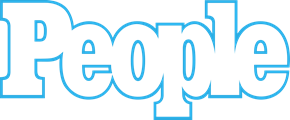 
January 8, 2021 (Print Edition) Twitter: https://twitter.com/people/status/1346863956657393665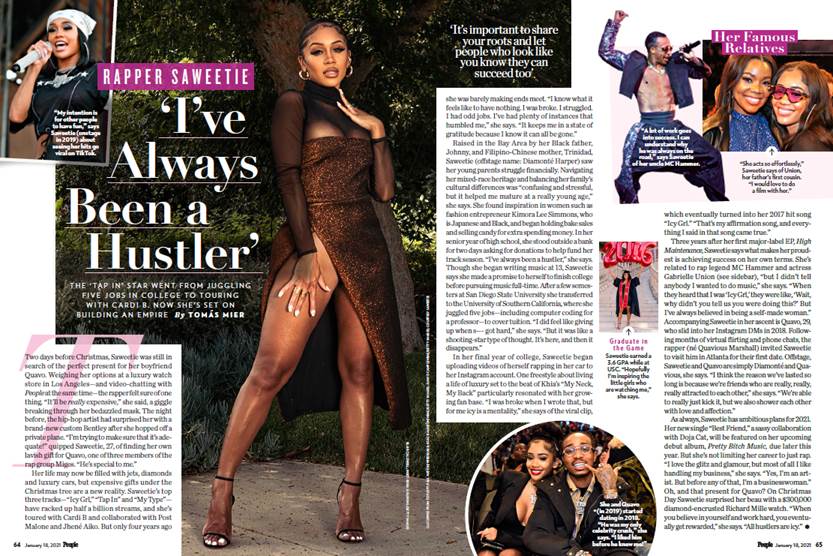 